Tuesday Competition Calendar  2024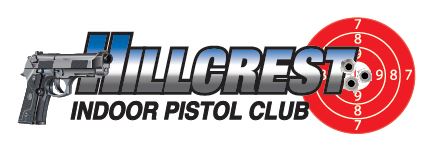 Competitions start at 6 pm9 JanuaryMetallic Silhouette2 JulyWestern Action16 JanuaryWestern Action9 JulyTarget Comps + Air Pistol23 JanuaryTarget Comps + Air Pistol16 JulyMetallic Silhouette30 JanuaryMetallic Silhouette23 JulyWestern Action6 FebruaryWestern Action30 JulyTarget Comps + Air Pistol13 FebruaryTarget Comps + Air Pistol6 AugustMetallic Silhouette20 FebruaryMetallic Silhouette13 AugustWestern Action27 FebruaryWestern Action20 AugustTarget Comps + Air Pistol5 MarchTarget Comps + Air Pistol27 AugustMetallic Silhouette12 MarchMetallic Silhouette3 SeptemberWestern Action19 MarchWestern Action10 SeptemberTarget Comps + Air Pistol26 MarchTarget Comps + Air Pistol17 SeptemberMetallic Silhouette2 AprilMetallic Silhouette24 SeptemberWestern Action9 AprilWestern Action1 OctoberTarget Comps + Air Pistol16 AprilTarget Comps + Air Pistol8 OctoberMetallic Silhouette23 AprilMetallic Silhouette15 OctoberWestern Action30 AprilWestern Action22 OctoberTarget Comps + Air Pistol7 MayTarget Comps + Air Pistol29 OctoberMetallic Silhouette14 MayMetallic Silhouette5 NovemberWestern Action21 MayWestern Action12 NovemberTarget Comps + Air Pistol28 MayTarget Comps + Air Pistol19 NovemberMetallic Silhouette4 JuneMetallic Silhouette26 NovemberWestern Action11 JuneWestern Action3 DecemberTarget Comps + Air Pistol18 JuneTarget Comps + Air Pistol10 DecemberMetallic Silhouette25 JuneMetallic Silhouette17 DecemberWestern Action